NOM :PRENOM :Mission : Je réalise une carte sur l’histoire des Hébreux entre le 9e et le 6e siècle avant J.-C. :A l’aide de toutes les informations recueillies, construis une carte avec sa légende sur l’histoire des Hébreux et l’évolution de leur religion.Titre :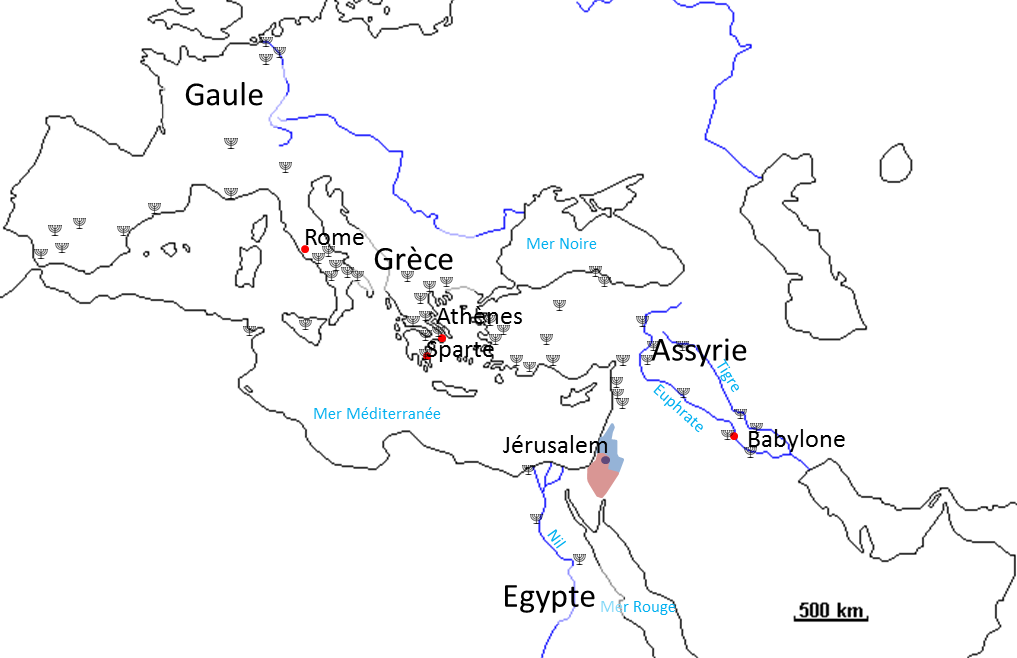 Légende organisée :Compétence 6 : pratiquer différents langages en géographie (réaliser une production graphique)Critères de réussite :- ma carte comporte un titre.- toutes les informations recueillies avec les documents sont utilisées.- les figurés utilisés sont logiques.- ma légende est organisée et reprend tous les figurés sur la carte.- ma carte est lisible et soignée.Maîtrise insuffisanteMaîtrise fragileMaîtrise satisfaisanteTrès bonne maîtrise